Attachment OMay 8, 2015Please publish the following Notice of Meeting as a public notice once on the next possible publication date.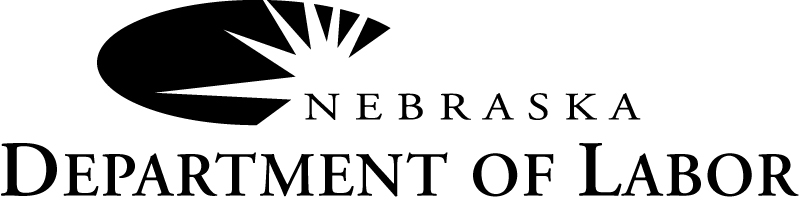 NOTICE OF MEETINGGreater Nebraska Workforce Development BoardThe Greater Nebraska Workforce Development Board has scheduled a meeting for 1:30 p.m. to 3:30 p.m. (Central) on Wednesday, May 27, 2015 at the Holiday Inn Express and Suites located at 300 Holiday Frontage Road, North Platte, NE.The proposed agenda will be available seven (7) working days prior to the meeting and include items regarding the Workforce Innovation and Opportunity Act, fiscal and performance reports, appointing new Workforce Development Board representatives and local plan modifications. For more information contact the Nebraska Department of Labor at 402-471-9828.If auxiliary aids or reasonable accommodations are needed, please call Yvette Montes at 402-471-9828.                               An Equal Opportunity Employer/Program  TDD: 800.833.7352M. L. MARTIN, Chair	Greater Nebraska Workforce Development BoardPlease include the logo if you charge a line by line fee, but do NOT include the logo if you charge advertising fees.  If you need a TIF of the logo or if you have any questions concerning this notice, please contact Yvette Montes at (402) 471-9828.Your proof of publication and statement of charges should be forwarded to Nebraska Department of Labor, Attn: Yvette Montes, 550 South 16th Street, PO BOX 94600, Lincoln, NE 68509-4600. Please include your Federal Tax identification number on your statement of charges.Sincerely,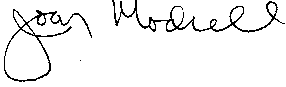 Joan Modrell, Director, Office of Employment & TrainingCC:	John Albin, Joan Modrell, Seth Fager, Pam Lancaster, M.L. Martin, Jean Mertz, Ann Tillery, Denise Schroder, Thomas Ukinski, Malek-Madani, Terri, Schuster, ElizabethMay 8, 2015Please publish the following Notice of Meeting as a public notice once on the next possible publication date.NOTICE OF MEETINGGreater Nebraska Chief Elected Officials BoardThe Greater Nebraska Chief Elected Officials Board has scheduled a meeting for 12:30 p.m. thru 1:15 p.m. (Central) on Wednesday, May 27, 2015 at the Holiday Inn Express and Suites, located at 300 Holiday Frontage Road, North Platte, NE.The proposed agenda will be available seven (7) working days prior to the meeting and include items regarding the Agreement between the Greater Nebraska Chief Elected Officials Board and the Greater Nebraska Workforce Development Board, Local Plan Modifications and motions to approve GNWDB representatives. For more information contact the Nebraska Department of Labor at 402-471-9828.If auxiliary aids or reasonable accommodations are needed, please call Yvette Montes at 402-471-9828.  An Equal Opportunity Employer/Program  TDD: 800.833.7352M. L. MARTIN, Chair	Greater Nebraska Workforce Development BoardPlease include the logo if you charge a line by line fee, but do NOT include the logo if you charge advertising fees.  If you need a TIF of the logo or if you have any questions concerning this notice, please contact Yvette Montes at (402) 471-9828.Your proof of publication and statement of charges should be forwarded to Nebraska Department of Labor, Attn: Yvette Montes, 550 South 16th Street, PO BOX 94600, Lincoln, NE 68509-4600. Please include your Federal Tax identification number on your statement of charges.Sincerely,Joan Modrell, Director, Office of Employment & TrainingCC:	John Albin, Seth Fager, Pam Lancaster, M.L. Martin, Jean Mertz, Joan Modrell, Denise Schroder, Thomas Ukinski; Ann Tillery; Malek-Madani, Terri; Schuster, Elizabethbeatrice.legals@beatricedailysun.com(402) 223-5233Beatrice Daily Sun200 North Seventh StreetBeatrice, NE 68310col.clerk@lee.net(402) 564-2741Columbus Telegram1254  17th AvenueColumbus, NElegals@theindependent.com(308) 382-1000Grand Island Independent 422 W. FirstGrand Island, NElegals@hastingstribune.com(402) 462-2131Hastings Tribune908 W 2ndHastings, NElegals@kearneyhub.com(308) 233-9707Kearney Hub13 E 22nd StKearney, NElegals@norfolkdailynews.com(402) 371-1020Norfolk Daily NewsPO Box 977Norfolk, NE  68702jmurrish@nptelegraph.com (308) 535-4731North Platte Telegraph 621 N Chestnut St.North Platte, NEcasey.harvey@starherald.com (308) 632-9000Scottsbluff Star-Herald 1405 BroadwayScottsbluff, NElegals@suntelegraph.com(308) 254-2818Sidney Sun-Telegraph817  12th AveSidney, NE 69162beatrice.legals@beatricedailysun.com(402) 223-5233Beatrice Daily Sun200 North Seventh StreetBeatrice, NE 68310col.clerk@lee.net(402) 564-2741Columbus Telegram1254  17th AvenueColumbus, NElegals@theindependent.com(308) 382-1000Grand Island Independent 422 W. FirstGrand Island, NElegals@hastingstribune.com(402) 462-2131Hastings Tribune908 W 2ndHastings, NElegals@kearneyhub.com(308) 233-9707Kearney Hub13 E 22nd StKearney, NElegals@norfolkdailynews.com(402) 371-1020Norfolk Daily NewsPO Box 977Norfolk, NE  68702jmurrish@nptelegraph.com (308) 535-4731North Platte Telegraph 621 N Chestnut St.North Platte, NEcasey.harvey@starherald.com (308) 632-9000Star-Herald 1405 BroadwayScottsbluff, NElegals@suntelegraph.com(308) 254-2818Sidney Sun-Telegraph817  12th AveSidney, NE 69162